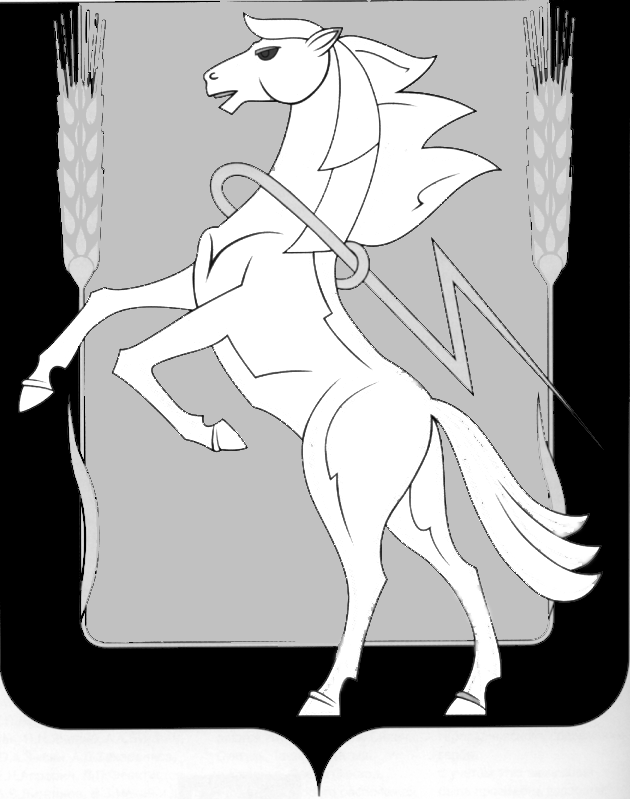 СОБРАНИЕ ДЕПУТАТОВ СОСНОВСКОГО МУНИЦИПАЛЬНОГО РАЙОНА пятого созыва третьего СОЗЫВАТОВ РЕШЕНИЕот «18» ноября 2015 года № 37О внесении изменений и дополненийв Положение «О порядке проведения конкурса по отбору кандидатур на должность Главы Сосновского муниципального района Челябинской области»      Собрание депутатов Сосновского муниципального района пятого созыва, РЕШАЕТ:Внести в Положение «О порядке проведения конкурса по отбору кандидатур на должность Главы Сосновского муниципального района Челябинской области», утвержденное решением Собрания депутатов Сосновского муниципального района от 19 августа 2015 года № 1020, следующие изменения и дополнения:Абзац 2 части первой главы 2 Положения после слов «из числа депутатов» дополнить словами «Собрания депутатов»;В подпункте 4 абзаца 4 части 3 главы 2 слова «пункта 5» заменить словами «пункта 6»;В абзаце 2 подпункта 1 пункта 4 главы 5 слова «высшем профессиональном» - исключить;Подпункт 3 пункта 4 главы 5 после слова «претендента,» дополнить словами «супруги (супруга) и несовершеннолетних детей претендента,»;Подпункт 3 пункта 4 главы 5 после слова «бумагах» дополнить словами «, об имуществе и обязательствах имущественного характера супруги (супруга) и несовершеннолетних детей претендента»;Абзац 2 пункта 6 главы 5 после слова «десять» дополнить словом «календарных»;Абзац 4 пункта 1 главы 6 после числа «10» дополнить словом «календарных»;В абзаце 2 части 2 главы 7 Положения слова «При равенстве голосов членов конкурсной комиссии решающим является голос её председателя.» исключить;В абзаце 2 части 7 главы 7 Положения слова «о назначении кандидата на должность» заменить на слова «об избрании»;В Приложении № 1 к Положению слова «сведения о высшем профессиональном образовании» заменить на слова «сведения об образовании». 2. Направить данное решение Главе Сосновского муниципального района для подписания и опубликования.           3. Опубликовать настоящее решение в информационном бюллетене «Сосновская Нива» и на официальном сайте органов местного самоуправления Сосновского муниципального района (www.chelsosna.ru).  4. Настоящее решение вступает в силу со дня его опубликования.Глава Сосновского                                                               Председатель Собраниямуниципального района                                                      депутатов Сосновского                                                                                                муниципального района  ____________В.П. Котов                                                  _____________Г.М. Шихалева